36009- Equine insulin immunoassay kitIntroduction of moleculeInsulin is a hormone synthesized by the  cells of pancreatic islets. It consists of two amino acid chains, A chain and B chain, linked with a sulphide bond. The A chain is made of 21 amino acids and B chain with 30 amino acids. Insulin has a molecular weight of 5.8KDa1.Performance and characteristics of assayA. Typical representation of standard curveThe following standard curve is provided for demonstration only.  A standard curve should be generated for each assay.  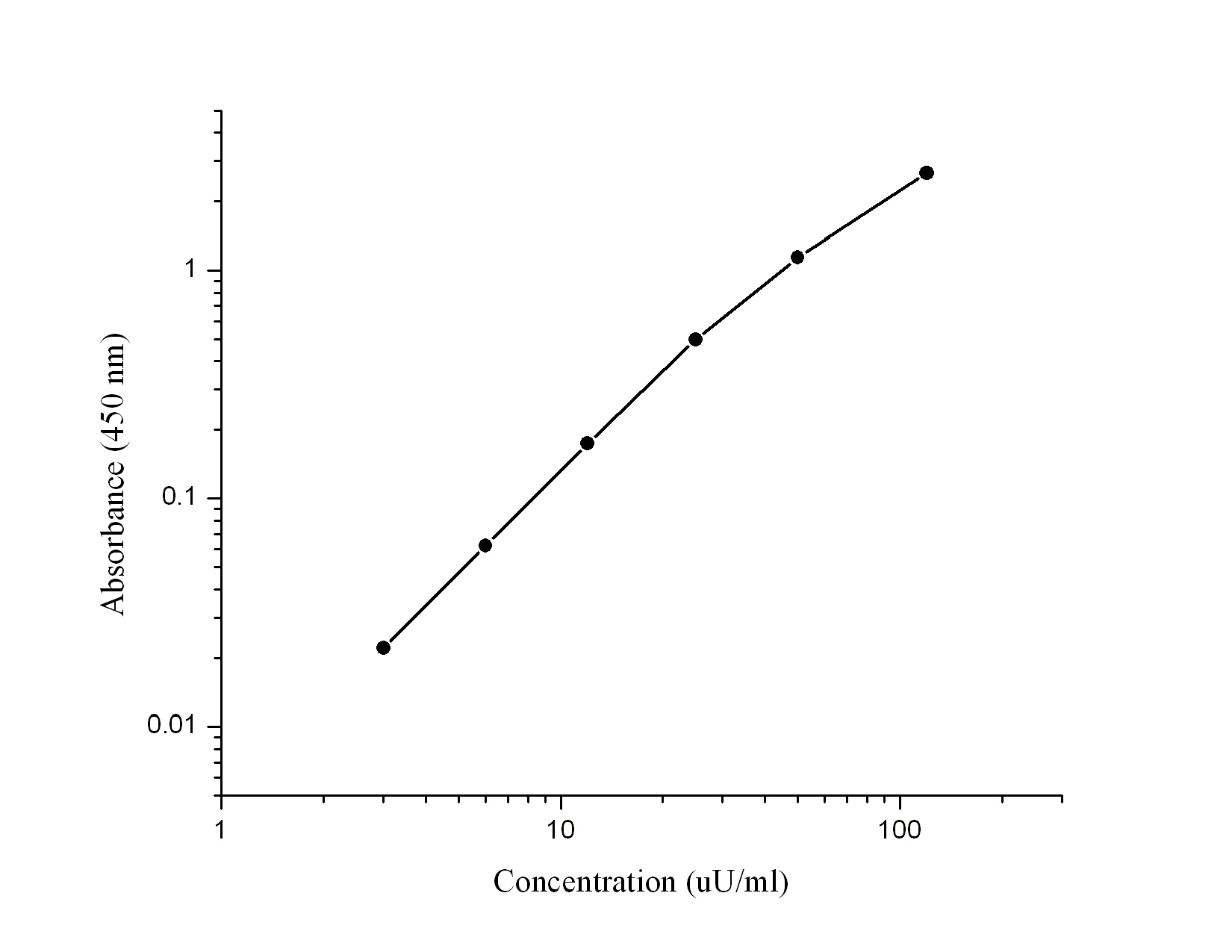 B. SensitivityThe lowest insulin level that can be measured by this assay is 3µU/ml.C. Precision Intra-assay Precision (Precision within an assay) C.V. < 10%. Inter-assay Precision (Precision between assays) C.V. <10%.D. RecoveryThe recovery of the assay was determined by adding various amounts insulin to a sample. The measured concentration of the spiked sample in the assay was compared to the expected concentration.  The average recovery was 92%. E. Specificity: Will update soonF. Sample : Serum and plasmaG. Storage: 4CReferencesMane K et al.,(2012) J Basic Clin Pharm 3(2):283-293Insulin (µU/ml)Absorbance (450 nm)Blanked Absorbance00.052030.0740.02260.1140.062120.2260.174250.5490.497501.1891.1371202.7052.653